                 Примечание: работы по текущему ремонту выполнены на основании заявок.Экономист	Ветошкина Л.Б.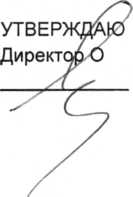 №п/пНаименованиеЕд.ИзмСтоимость ус*Фактическоевыполнен№п/пНаименованиеЕд.ИзмВсего на годФактическоевыполненСодержание общего имущества МКДм2/руб29765231681.Осмотр общего имущества МКД и ведение технической документации5095092.Аварийно-диспетчерское обслуживание179917993.Техническое обслуживание инженерных систем:электроснабжения, теплоснабжения,водоотведения, и меры пожарной безопасности61432935в т.ч.Дератизация в подвальных помещениях360Осмотр водопровода,канализации и г/в864Изоляция трубопроводов г/в17114.Сезонное содержание кровли427605.Содержание придомовой территории488748876.Сбор и вывоз ТБО458245827.Управление МКД594059408.Комиссионные платежи ЕРЦ9509509.Техническое содержание газовых сетей6791566Долг за предприятием за выполненные работы на 01.01.2013г.6597Долг за населением 01.01.2013 г.10975